Great Bear Rainforest Activity PlanInquiry:What biodiversity exists in the Great Bear Rainforest?In this activity plan, the students are the teachers. In small groups, students will write inquiry questions and research a life form in the GBR. They will write learning objectives and create activities to teach their topic to the class.Learning ObjectivesStudents will:Recognize the varied ecological contributions of marine life, terrestrial life, birds, plants, and fungi to biodiversity within the Great Bear RainforestTeach fellow students about the roles of particular animal, plant, and fungi groups in the Great Bear Rainforest ecosystemPreparing for the Activity PlanNote: This activity plan may take several classes to complete.MaterialsBlackline master: Resources for ResearchDelivering the Activity PlanAccess Prior KnowledgeWith the class, review or discuss what students know / have learned about the flora and fauna of the Great Bear Rainforest.InquireDivide the class into small groups according to the life forms students wish to study:»	marine mammals»	terrestrial mammals (live predominantly or entirely on land)»	fish»	birds»	reptiles»	amphibians»	plants»	trees»	fungiHave the groups come up with three inquiry questions about the relationship of their chosen life form to the rest of the Great Bear Rainforest ecosystem. Have them choose one inquiry / topic to first research and then teach in a15-minute lesson to the class.For the research, students with a personal mobile device can download the app: Biodiversity of the Central Coast (free for Apple or Android). Or, research the website: https://www.centralcoastbiodiversity.org/ Have the class also check additional resources on the Great Bear Rainforest website.ExperienceWith your help, have groups identify at least one learning objective for the activity / lesson they will teach. What skills or knowledge do they want their classmates to acquire from their lesson?Brainstorm with individual groups about how they might best teach their lesson to ensure understanding of their topic. Push students to be creative in their lessons (use stations, skits, games, labs, discussion, outdoor experience, art projects, etc.)ExploreEach group will teach the class about their topic / inquiry.AssessHave each group member write a reflection on what they did to support the development and presentation of the lesson. Students could self-assess their participation in the research, development and presentation of the lesson.Go BeyondStudents collaborate to create a nitrogen cycle game that illustrates how marine nitrogen moves through the Great Bear Rainforest ecosystem.Resources for ResearchCheck the Great Bear Rainforest educational website for additional resources.GeneralGreat Bear Rainforest Biodiversityhttps://greatbearrainforest.gov.bc.ca/categories/biodiversity/marine lifemammalsbirdsplantstreesGreat Bear Sea > Secondary Environmental Science > Lesson 1: Introduction to the Great Bear SeaIncludes background information on marine life. http://greatbearsea.net/elementary-curriculum/lesson-1/Hinterland Who’s WhoMammals, birds, fish, invertebrates. http://www.hww.ca/en/wild-spaces/coastal-rainforest.htmlPacific WildPhotographs and videos of marine mammals, birds, terrestrial mammals, etc. https://pacificwild.org/great-bear-rainforest-in-photos/BirdsBirds - Great Bear Rainforesthttps://greatbearrainforest.gov.bc.ca/tile/birds/Marine animalsFour Pillars of Ocean Healthhttps://livingoceans.org/initiatives/ocean-ecosystems/issues/four-pillars-ocean- healthGeneral characteristics of a large marine ecosystemhttps://tinyurl.com/yc22mc4hThe Salmon Forest (53:49) https://curio.ca/en/video/the-salmon-forest-844/The Salmon Bears—Giants of the Great Bear Rainforest (Teacher’s Guide) https://www.orcabook.com/Assets/PDFs/Guides/thesalmonbears.pdfSalmon in the Great Bear Rainforest (PDF, 24 pages)Raincoast Conservation Society https://www.raincoast.org/files/publications/reports/Salmon-in-the-GBR.pdfMarine plantsGreat Bear Sea > Elementary > Lesson 4: Collaborative Research – Case Study on KelpIncludes background information on kelp. http://greatbearsea.net/elementary-curriculum/lesson-4/Terrestrial animalsHow Wolves Change Rivers (4:33)https://www.youtube.com/watch?v=oSBL7Gk_9QU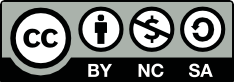 This work is licensed under a Creative Commons Attribution-NonCommercial-ShareAlike 4.0 International License unless otherwise indicated.